REPUBLIKA HRVATSKA                                                                                        OSJEČKO-BARANJSKA ŽUPANIJAOSNOVNA ŠKOLA PETRIJEVCIŠIFRA DJELATNOSTI: 8520Datum: 12.10.2021.OBRAZLOŽENJE PRIJEDLOGA FINANCIJSKOG PLANA  I RAZVOJNOG PROGRAMAO.Š. PETRIJEVCI ZA RAZDOBLJE 2022.-2024.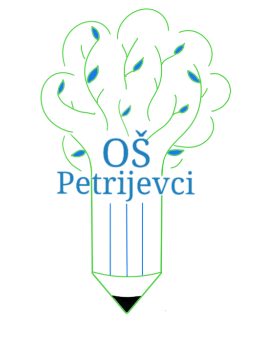 U Petrijevcima, 12.10.2021. Ravnateljica:Susana Dundović, prof.NAZIV KORISNIKAO.Š. Petrijevci je javna ustanova sa sjedištem u Petrijevcima, Republike 110 a.SAŽETAK DJELOKUGA RADA ŠKOLEDjelatnost škole obuhvaća osnovnoškolsko obrazovanje i odgoj učenika 1.- 8. razreda.Nastava je organizirana u dvije smjene, (jutarnja smjena – predmetna nastava i poslijepodnevna smjena – razredna nastava) u petodnevnom radnom tjednu sa slobodnim subotama  za ukupno 167 učenika raspoređenih u 13 razrednih odjela, 156 učenika u matičnoj školi u Petrijevcima i 2 kombinirana razredna odjela, 14 učenika u područnoj školi u Satnici.Održavanje sjednica stručnih, razrednih, nastavničkih vijeća i tijela upravljanja održavaju se u kanim popodnevnim ili večernjim satima. Nastava se izvodi prema nastavnim planovima i programima koje je donijelo Ministarstvo znanosti, obrazovanja i sporta, prema Godišnjem planu i programu te Školskom kurikulumu za školsku godinu 2021/2022.  uz stručnu zastupljenost učitelja i stručnih suradnika (pedagog, knjižničar (na pola radnog vremena). SAŽETAK DJELOKUGA RADA ŠKOLEDjelatnost škole obuhvaća osnovnoškolsko obrazovanje i odgoj učenika 1.- 8. razreda.Nastava je organizirana u dvije smjene, (jutarnja smjena – predmetna nastava i poslijepodnevna smjena – razredna nastava) u petodnevnom radnom tjednu sa slobodnim subotama  za ukupno 167 učenika raspoređenih u 13 razrednih odjela, 156 učenika u matičnoj školi u Petrijevcima i 2 kombinirana razredna odjela, 14 učenika u područnoj školi u Satnici.Održavanje sjednica stručnih, razrednih, nastavničkih vijeća i tijela upravljanja održavaju se u kanim popodnevnim ili večernjim satima. Nastava se izvodi prema nastavnim planovima i programima koje je donijelo Ministarstvo znanosti, obrazovanja i sporta, prema Godišnjem planu i programu te Školskom kurikulumu za školsku godinu 2021/2022.  uz stručnu zastupljenost učitelja i stručnih suradnika (pedagog, knjižničar (na pola radnog vremena). OBRAZLOŽENJE PROGRAMA (aktivnosti i projekata)Prioritet škole je kvalitetno obrazovanje i odgoj učenika što ostvarujemo stalnim usavršavanjem nastavnika (seminari, stručni skupovi, aktivi koji su sada dostupniji jer se mahom održavaju online) i podizanjem nastavnog standarda na višu razinu. Potičemo učenike na izražavanje kreativnosti, talenata i sposobnosti kroz uključivanje u slobodne aktivnosti, natjecanja te druge školske projekte, priredbe i manifestacije. Organiziramo niz zajedničkih aktivnosti za učenike koje su natjecateljskog karaktera kako bi ih motivirali da se što više uključe u život i rad škole. Potičemo druženje i upoznavanje kulturne i duhovne baštine, razvijamo pozitivne vrijednosti i odgovorno ponašanje. Isto tako želimo kod učenika osvijestiti potrebu za kvalitetnijom prehranom i zdravim životom.Kako je razvoj trajna kategorija, a svakim danom se susrećemo s novim, modernijim pristupom odgoju i obrazovanju, redefiniramo ciljeve i započinjemo novi ciklus dizanja pedagoškog standarda koji prati financijski plan uz slijedeća obrazloženja:     Financijskim planom sredstva su planirana za provođenje programa:                                          Redovni program odgoja i obrazovanja financira se po modelu propisanom od strane Osnivača i MZO-a, na osnovi Nastavnog plana i programa i Zakona o financiranju proračunskih korisnika.Ovaj program provodit će se kroz sljedeće aktivnosti i projekte:a) Osnovnoškolsko obrazovanje – redovna djelatnostb) izvannastavne aktivnostic) Projekt – Informatizacija školed) e-Twinninge) Praćenje i apliciranje na EU projektef) Redovito stručno usavršavanje učitelja                                                     Plan razvojnih programa (bez kapitalnih ulaganja - dogradnje i izgradnje objekata) s projekcijom 2023-2024. Ovaj program provodit će se kroz sljedeće aktivnosti i projekte:a) ulaganja u informatičko-komunikacijsku tehnologiju (servisiranje i održavanje, eventualna zamjena postojeće opreme, nabava alata za online nastavu)b) nabava opreme za čišćenje dvorane i održavanje travnatih površinac) opremanje školske kuhinjed) održavanje i uređenje škole, školskog okoliša i nastavno-sportske dvoraneRealizacija razvojnog plana se realno ostvaruje i trajna je zadaća i u 2021.g. sa projekcijom za realizaciju u 2023. i 2024. godini.ZAKONSKE I DRUGE PRAVNE OSNOVEDjelatnost osnovnog školstva ostvaruje se u skladu s: odredbama Zakona o odgoju i obrazovanju u osnovnoj i srednjoj školi ( N.N. br. 87/08, 86/09, 92/10, 105/10, 90/11, 5/12, 16/12, 86/12, 126 /12, 94/13, 152/14, 07/17, 68/18, 98/19, 64/20odredbama Zakona o ustanovama (N.N. 76,93, 29/97, 47/99, 35/08, 127/19)Financijski plan napravljen je u skladu s:uputama za izradu proračuna osječko-baranjske županija za razdoblje 2022. – 2024. godinaGodišnjim planom i programom rada za školsku godinu 2021./2022.Školskim kurikulumom OŠ PETRIJEVCI za školsku godinu 2021./2022.USKLAĐENOST CILJEVA, STRATEGIJA I PROGRAMA S DOKUMENTIMA DUGOROČNOG RAZVOJAŠkola donosi godišnje operativne planove prema planu, programu i strategiji koju je donijeloMZO i Županija kao osnivač. Navedeni planovi donose se za nastavnu, a ne proračunsku  godinu što dovodi do mogućnosti  odstupanja u izvršenju financijskih planova Programi i aktivnosti navedeni u financijskom planu usklađeni su s programima i aktivnostima jedinice lokalne samouprave.CILJEVI  PROVEDBE PROGRAMA U TROGODIŠNJEM RAZDOBLJU I POKAZATELJI USPJEŠNOSTIOvim programom i dalje se želi postići kvalitetno pružanje usluge odgoja i obrazovanja djece osnovne škole. Želimo podići kvalitetu izvođenja nastave na višu razinu i to redovitim usavršavanjem naših djelatnika (putem aktiva na županijskoj i državnoj razini i putem osobnog usavršavanja) i poticanjem djelatnika na napredovanje u zvanje.  Želimo podići materijalne uvjete rada  (nabavka novih računala za informatičku učionicu) navišu razinu prema mogućnostima. Učenike će se poticati na veću uključenost u školska natjecanja i sportska natjecanja. Učenike će se poticati na izražavanje kreativnosti, talenta i sposobnosti kroz uključivanje u natjecanja, suradnju s lokalnom zajednicom, život škole.Želimo da se škola uključi i u EU projekte, te da postane e-twinning škola. Isto tako želim da učenici u sklopu prehrane u školi imaju što više kuhanih obroka zbog sve veće potrebe za zdravom prehranom.Pokazatelji uspješnosti:Poticat će se kvalitetna komunikacija na relaciji učitelj-učenik-roditelj, učenik-učenik, učenik – učitelj (detaljne bilješke o napredovanju učenika, izravna komunikacija s roditeljima, radionice na satima razrednog odjela,...).Poticat će se razvoj pozitivnih vrijednosti i natjecateljskog duha (natjecanja u organizaciji AZOO-a, školski kviz i sportski dan, humanitarni projekti).Slobodne aktivnosti bit će organizirane prema interesima učenika. Učitelji će tijekom školske godine sudjelovati na virtualnim stručnim usavršavanjima, seminarima, stručnim skupovima te održavati prezentacije na zadanu temu, prema programu stručnih vijeća. Pokazatelji uspješnosti utvrđivat ćemo mjerenjem, pomoću upitnika i analizom ocjena.Isti  će omogućiti školi i timu za kvalitetu praćenje i izvještavanje o napretku i ostvarenju  zadanih programa.ISHODIŠTE I POKAZATELJI NA KOJIMA SE ZASNIVAJU IZRAČUNI I OCJENEPOTREBNIH SREDSTAVA ZA PROVOĐENJE PROGRAMAPlanirano je da će se:iz državnog proračuna u 2022. ostvariti 4.511.718,00kn prihoda, u 2023 i 2024,=4.511.718,00 iz županijskog  proračuna u 2022. ostvariti 636.757,00 kn prihoda, u 2023. i u 2024.=636.757,00 iz vlastitih prihoda u 2022. ostvariti  prihoda,2.000,00 u 2023.i 2024.=2.000kn,od donacija u 2022. ostvariti 1.300,00 kn prihoda, u 2023i  u 2024. =1.300,00 kn,iz prihoda od pomoći lokalne samouprave – općine Petrijevci u 2022. ostvariti 92.282,00 kn, u 20223. i u 2024.=92.282,00knVlastitim prihodima predviđeno je financiranje alata za online nastavu ovisno o potrebama.Donacijama  predviđeno je financiranje strogo namjenskih troškova u dogovoru s općinom Petrijevci (npr.: za opremanje škole, troškove prijevoza učenika kada idu na terensku nastavu i ekskurzije učenika slabijeg materijalnog stanja).Iz prihoda od pomoći lokalne samouprave općine Petrijevci predviđeno je financiranje opremanja školske kuhinje, materijala i usluga za tekuće održavanje objekata i opreme, nabavke nefinancijske imovine te ostalih rashoda po prioritetima.IZVJEŠTAJ O POSTIGNUTIM CILJEVIMA I REZULTATIMA PROGRAMA TEMELJENIM NA POKAZATELJIMA USPJEŠNOSTI IZ NADLEŽNOSTI PRORAČUNSKOG KORISNIKA U PRETHODNOJ GODINIUspjeh učenika:Školsku godinu 2020./21. uspješno su završili svi učenici (njih 177). S odličnim uspjehom prošlo je 92 učenika, s vrlo dobrim uspjehom njih 62, s dobrim 22 učenika. Prosjek 5.00 imalo je 34 učenika.Pedagoške mjere:Ukor Razrednog vijeća – 1 učenikOpomena razrednika – 3 učenikaPohvala Razrednog vijeća za odličan uspjeh i uzorno vladanje – 58 učenikaPohvala Učiteljskog vijeća za prosjek 5.00 i uzorno vladanje – 34 učenikaNatjecanja:Županijsko natjecanje iz geografije Županijsko natjecanje iz biologije Stručna usavršavanja:Zaposlenici su se stručno usavršavali na Učiteljskom vijeću, stručnim aktivima, državnim stručnim skupovima i webinarima.Opremanje i održavanje škole i nastavno-sportske dvorane:opremljen je kabinet tehničke kulture dodatnim alatimauređene su učionice hrvatskog jezika i informatike (ličenje i bijela ploča)zamijenjeni su dotrajali panoi u MŠ i PŠzamijenjeni su LCD projektorizamijenjeni su VGA kablovi s HDMI kablovima i položeni u nove kanalice s utičnicamauređena je zbornica u MŠnapravljen je prostor za školskog majstoradovršeno je uređenje školske kuhinjeuređena je učionica za domaćinstvo ličena je ograda na galeriji u MŠočišćen je i popravljen ventilacijski sustav u dvorani obnovljeno je postolje koša za košarku na igralištu u MŠ i zamijenjena je pločaKulturna i javna djelatnost škole:doček učenika prvog razredaodrađeni razredni projekti u svakom razredunatjecanje u uređenju učionica za Božićsnimljen dokumentarni film (Informativni dnevnik OŠ Petrijevci i objavljen na Youtubezavršna priredba 8. razreda OBRAZLOŽENJEPrihodi i primici kao i izdaci u 2022.g  te 2023-2024. g. planirani su u skladu sa uputama za izradu financijskog plana za 2022-2024. od 05.10.2021. g.